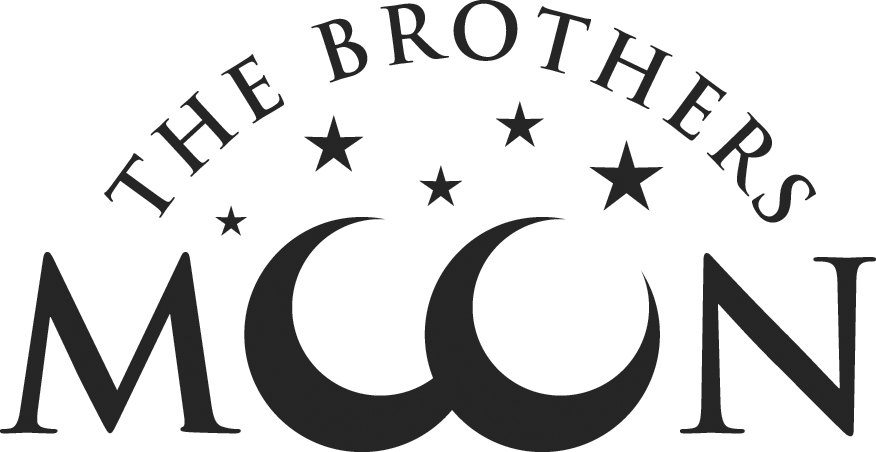 7 W. Broad Street ~ Hopewell ~ NJ 08525609-333-1330 ~ brothersmoon.comVegan MenuFriday, February 16, 2018First CourseButternut squash soup, sesame, zaatar   8Tomato puree soup, quinoa, pickled garlic scape and basil   8Grilled filoni, curry cauliflower, mushrooms, arugula, roasted garlic   9Mesclun greens, roasted mushrooms, broccoli and balsamic vinaigrette   11Chopped romaine and turmeric ginger kraut salad, toasted cauliflower, red pepper vinaigrette   11Main CoursesRoasted portobello, three grain tempeh, braised cabbage, cauliflower, baba ganough   17Locally grown mushroom risotto, coconut milk, parsley and nutritional yeast   19Grilled asparagus over beet quinoa salad with herbs   13Bowtie pasta, asparagus and roasted tomato, white beans, tomato sauce   16Sesame ginger tofu, stir-fry vegetables, kimchi, maple soy glaze   17Sides Roasted broccoli, harissa, lemon zest   5Parsley and olive roasted Yukon potatoes   5Dessert   9Mango and coconut sorbet with berriesChocolate cake with berries and coconut caramelMeringue, berries, berry saucePlease like and share us on Facebook, twitter, Instagram, Pinterest